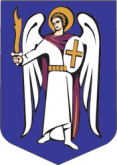 ДЕПУТАТКИЇВСЬКОЇ  МІСЬКОЇ  РАДИ  VIІІ  СКЛИКАННЯ_________________________________________________________________________________________________________________«6» травня 2020 року						         № 08/279/08/166-2789Голові постійної комісії Київської міської ради з питань дотримання законності, правопорядку та запобігання корупціїБондарчуку О. В.01044, м. Київ, вул. Хрещатик, 36ДЕПУТАТСЬКЕ ЗВЕРНЕННЯщодо реконструкції зони відпочинку «Центральна» на Трухановому островіДо мене як до депутата Київської міської ради звернулися мешканці м. Києва, які стурбовані оголошеною 31.03.2020 комунальним підприємством «Дирекція з капітального будівництва та реконструкції «Київбудреконструкція» закупівлею «Реконструкція зони відпочинку «Центральна» в частині створення рекреаційного маршруту з благоустроєм прилеглої території на Трухановому острові в Дніпровському районі м. Києва (Перший пусковий комплекс)» (https://prozorro.gov.ua/tender/UA-2020-03-31-001120-a?fbclid=IwAR3ctqozdcg89 H8eaclsCFkZvoT1BKOfLe0acuPTftFWNuHbMlmKR1DlbIs) на загальну суму 147 304 338 грн відповідно до розпорядження КМДА від 13.03.2020 № 432 «Про передачу функцій замовника реконструкції зони відпочинку «Центральна» в частині створення рекреаційного маршруту з благоустроєм прилеглої території на Трухановому острові в Дніпровському районі м. Києва».Проаналізувавши технічне завдання до вказаної закупівлі, можна дійти висновку, що площа реконструкції складе 5,55 га, на якій планується заміна асфальтового покриття з улаштуванням бетонних бортових каменів та поребрин, улаштування посівного газону, улаштування квітників з додаванням родючого ґрунту та заміна малих архітектурних форм: лав, урн, ліхтарів, питних фонтанів.Передбачене влаштування і реконструкція таких споруд:існуючих будівель, котрі потребують капітального відновлення зовнішнього оздоблення фасадів;навісу вхідної групи;дерев’яних терас;майданчику для виїзної торгівлі;майданчиків із душовими і роздягальнями;мотузкового містечка;дитячого майданчику;майданчиків відпочинку з гамаками;майданчиків з пляжними ліжаками;майданчиків із артоб’єктами;спортивних майданчиків;майданчику для оренди прогулянкового електротранспорту.Також пропонується упорядкувати:майданчик для відпочинку та всі пішохідні магістралі, виконавши їх із плитки ФЕМ;велодоріжку від мосту, яку з’єднати із мережею велодоріжок всієї зони відпочинку;на газонах посів трави;дерев’яну терасу;майданчик для велопарковки.Деякі із вищезазначених робіт було проведено у попередні роки, на що витрачено мільйони бюджетних гривень. Наприклад, планується замінити існуючі ліхтарі, на які тільки у 2019 році відповідно до проведеної комунальним підприємством електромереж зовнішнього освітлення м. Києва «Київміськсвітло» закупівлі «Капітальний ремонт мереж зовнішнього освітлення м. Києва з заміною ртутних та натрієвих світильників на світлодіодні світильники на Трухановому острові, ПВ-3342 в м. Києві відповідно до ДСТУ Б Д.1.1-1:2013 (ДК 021:2015 «Єдиний закупівельний словник» - 45453000-7 - Капітальний ремонт і реставрація)» (https://prozorro.gov.ua/tender/UA-2019-04-08-001328-b) було витрачено 9 198 550,91 грн.Також мені стало відомо про проведену у 2017 році комунальним підприємством виконавчого органу Київської міської ради (Київської міської державної адміністрації) по охороні, утриманню та експлуатації земель водного фонду м. Києва «Плесо» закупівлю «Проектні роботи (послуги з інженерного проектування) (проектно-вишукувальні роботи по об’єкту «Реконструкція зони відпочинку «Центральна» в частині створення рекреаційного маршруту з благоустроєм прилеглої території на Трухановому острові в Дніпровському районі м. Києва»)» (https://prozorro.gov.ua/tender/UA-2017-07-25-001836-b) на суму 3 700 032 грн. Але, із незрозумілих причин, цих коштів не вистачило. Тому додатково ще було проведено без конкурсу закупівлю «Послуги з інженерного проектування (Доопрацювання проектної документації по об’єкту «Реконструкція зони відпочинку «Центральна» в частині створення рекреаційного маршруту з благоустроєм прилеглої території на Трухановому острові в Дніпровському районі м. Києва»)» (https://prozorro.gov.ua/tender/UA-2020-03-31-000946-b) на суму 710 022,38 гривень. Доопрацьовувати проєкт буде теж саме ТОВ «ІНСТИТУТ «КИЇВДОРМІСТПРОЕКТ».Отже, беручи до уваги закупівлю у 2017 році по проєктуванню реконструкції зони відпочинку «Центральна» в частині створення рекреаційного маршруту з благоустроєм прилеглої території на Трухановому острові в Дніпровському районі м. Києва, виникають логічні питання про доречність витрачання коштів у 2019 році на капітальний ремонт мереж зовнішнього освітлення із заміною ртутних та натрієвих світильників на світлодіодні світильники на Трухановому острові на суму 9 198 550,91 грн, а також у 2020 році на реконструкцію вказаної зони відпочинку на суму 147 304 338 грн, під час якої планується встановити нові ліхтарі, замість тих що були встановлені у 2019 році.Враховуючи вищевикладене та керуючись ст. 13 Закону України «Про статус депутатів місцевих рад», на виконання моїх повноважень, як депутата Київської міської ради, –ПРОШУ:Розглянути на найближчому засіданні постійної комісії Київської міської ради з питань дотримання законності, правопорядку та запобігання корупції вищевказані факти та вжити заходів у межах Вашої компетенції щодо притягнення винних осіб до відповідальності та скасування закупівлі «Реконструкція зони відпочинку «Центральна» в частині створення рекреаційного маршруту з благоустроєм прилеглої території на Трухановому острові в Дніпровському районі м. Києва (Перший пусковий комплекс)» на суму 147 304 338 грн, оголошеної комунальним підприємством «Дирекція з капітального будівництва та реконструкції «Київбудреконструкція», для недопущення подальшої розтрати коштів міського бюджету.Проінформувати мене про результати розгляду даного звернення у встановлений законодавством України десятиденний строк за адресою: 01044, м. Київ, вул. Хрещатик, 36, каб. 419.З повагоюДепутат Київської міської ради                                       Володимир Назаренко